...............................................................                     .................................dnia...........................              (Nazwisko i imię upoważniającego)                                                                 (Miejscowość) ............................................................... ...............................................................                         (Adres zamieszkania) ...............................................................        (Numer telefon stacjonarnego/komórkowego) PEŁNOMOCNICTWO Niniejszym – jako osoba uprawniona do pochowania na podstawie art. 10 ustawy z dnia 31 stycznia 1959 r. o cmentarzach i chowaniu zmarłych – w związku z powierzeniem wykonania usług pogrzebowych upoważniam:                    ZAKŁAD POGRZEBOWY „Święty Józef „ ŻUKOWODo załatwienia w moim imieniu we wszystkich cmentarzach komunalnych formalności związanych              z pogrzebem..............................................................................................................................................................                                                                (nazwisko i imię osoby zmarłej – data zgonu, pokrewieństwo)   Upoważnienie obejmuje umocowanie do: ustalenia miejsca pogrzebu: cmentarz..........................................................., oznaczenie grobu ............... ..................................................................................................................................................................... ..................................................................................................................................................................... ustalenia terminu pogrzebu: data.................................................., godzina.............................................. opłacenie w Zarządzie Cmentarzy Komunalnych należności zgodnie z obowiązującymi cennikami określonymi w zarządzeniach poszczególnych prezydentów miast.                                                                                                                            ........................................................                                                                                                                                                                       (podpis upoważniającego)                  Niniejszym Wykonawca oświadcza, Ŝe przyjmuje pełnomocnictwo i potwierdza, Ŝe zgodnie Z obowiązującymi w Zarządzie Cmentarzy Komunalnych cennikami z pochowaniem związane będą następujące opłaty: opłata za miejsce ................................ zł opłata funeralna .................................. zł inne opłaty: ............................................................................................................................................ .................................................................................................................................................................... .................................................................................................................................................................... .................................................................................................................................................................... Łączna kwota opłat wyniesie: ................................ zł                                                                                              ......................................................................                                                                                                                                     (podpis osoby reprezentującej Wykonawcę, pieczątko)  Do określenia terminu pogrzebu , przyjmuje się godzinę wskazującą czas wprowadzenia konduktu pogrzebowego na cmentarz.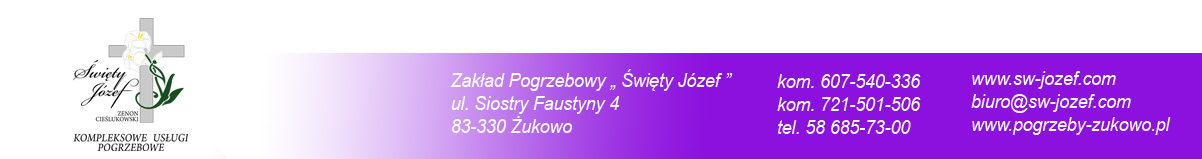 